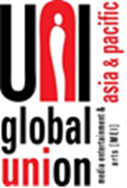 PRESIDENT:		MASATOSHI NAKAMURA, NIPPORO JAPANVICE PRESIDENT:	KHAIRUZZAMAN MOHAMAD, KSKSTMB MALAYSIAVICE PRESIDENT:	VacantVICE PRESIDENT:	VacantCOMMITTEE MEMBERS:HAMILTON CHENG, TPTSEU, TaiwanELLEN CHENG LAI YEE, HKDLCMU HONGKONGARTHUR GUDA, NABU PhilippinesGOVINDHA DHITAL, NTEA NEPAL							UNI APRO MEI REGIONAL REPRESENTATIVE IN UNI MEI EXECUTIVE COMMITTEE:MASATOSHI NAKAMURA, NIPPORO JAPANCOMMITTEE MEMBER REPRESENTING WOMEN: VACANTHEAD OF UNI MEI:				JOHANNES STUDINGERUNI APRO REGIONAL SECRETARY:		CHRISTOPHER NGUNI APRO DIRECTOR FOR MEI:		MICHELLE BELINO